1. (2 балла) Какое имя носит главная река Краснодарского края:__________________________     (запиши свой ответ)2. (2 балла) Как на Кубани называются сельские населённые пункты:_____________________     (запиши свой ответ)3. (2 балла) Как называется этот краснодарский памятник: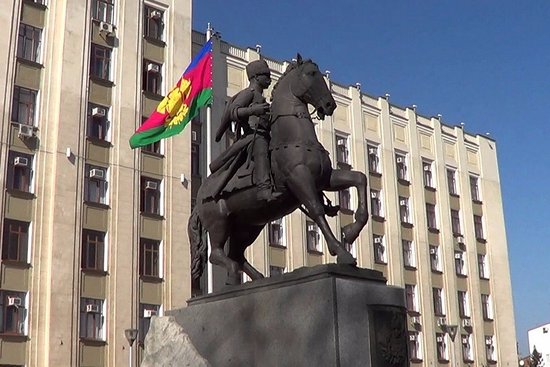 ____________________     (запиши свой ответ)4. (2 балла) Какое имя получила самая молодая этнокультурная станица на Кубани: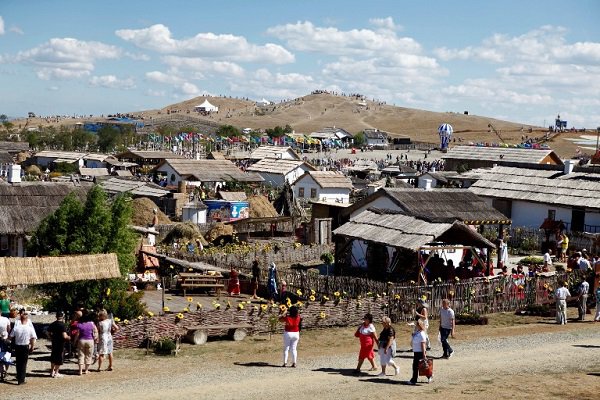 _________________________     (запиши свой ответ)5. (2 балла) В каком городе Краснодарского края в 2014 г. проходили Олимпийские игры:________________________________     (запиши свой ответ)6. (2 балла) Вставьте пропущенное слово в тексте гимна Краснодарского края:                     Ты,____________, ты наша родина,Вековой наш богатырь!Многоводная, раздольная,                 Разлилась ты вдаль и вширь7. (2 балла) На картинке изображена достопримечательность, построенная к Олимпийским играм 2014 г. Как называется эта достопримечательность: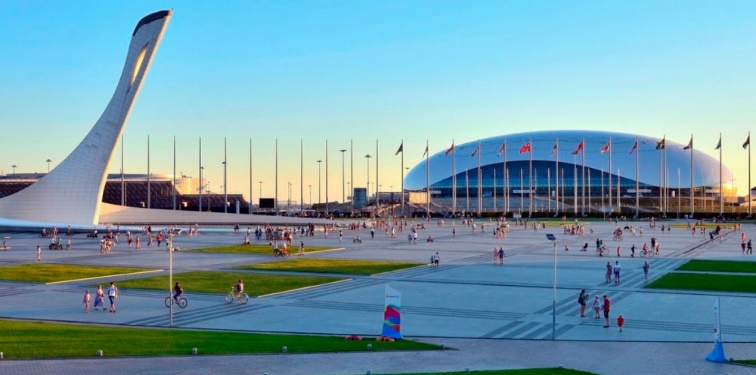 ________________________________     (запиши свой ответ)8. (2 балла) На картинке изображена самая грациозная представительница кошачьих, проживающая в Краснодарском крае. Легко лазает по деревьям и нередко обустраивает там жилище. Она занесена в Красную книгу: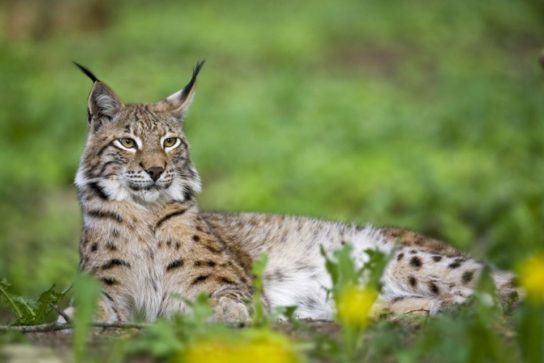 ________________________________     (запиши свой ответ)9. (2 балла) Соберите беспорядочно разбросанные буквы так, чтобы получились названия городов Краснодарского края:1. ВОСОЙСНОСКРИ_________________________2. РАНДОАКСР _____________________________    3. ПАНАА___________________________________10. (2 балла) Это дерево отличается от других своеобразной корой – белой с черными черточками. Весной на дереве появляются «сережки». В это время в дереве много сока. Напиши название этого дерева: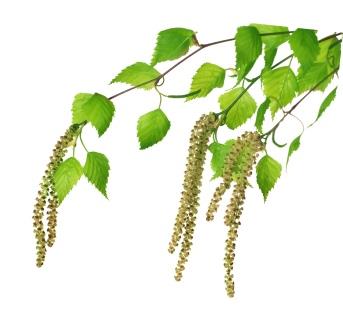 ____________________     (запиши свой ответ)Удачи!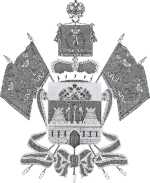 МИНИСТЕРСТВО ОБРАЗОВАНИЯ, НАУКИ И МОЛОДЕЖНОЙ ПОЛИТИКИ КРАСНОДАРСКОГО КРАЯГосударственное бюджетное учреждениедополнительного образованияКраснодарского края «Центр  развития одаренности»Красная ул., д.76, г. Краснодар, 350000Тел. (861) 259-79-40Е-mail: cro.krd@mail.ru_______________ № _____________на №____________от ____________ВИКТОРИНА ПО КУБАНОВЕДЕНИЮ2019-2020 уч. г.Задания1 классПредседатель предметно-методической комиссии: кандидат исторических наук, доцент, кафедры история России, замдекана факультета журналистики по воспитательной работе и социальным вопросам ФГБОУ ВО «КубГУ» Шаповалов С. Н.ФамилияИмяОтчествоКлассОУМуниципальное образованиеНомер вопроса12345678910Баллы за ответ